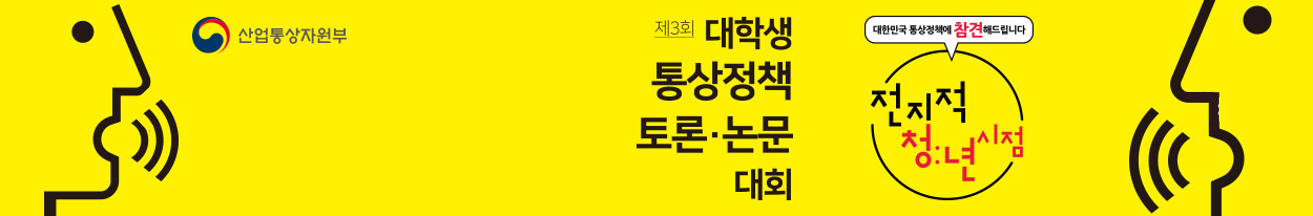 2019 대학생 통상 정책 토론.논문대회산업통상자원부는 주요 통상 현안에 대한 대학(원)생들의 목소리를 듣고, 전문 인력 양성을 위한 토대를 마련하고자 다음과 같이 토론 및 논문대회를 개최하고자 합니다. 관심 있는 학생들의 많은 참여를 바랍니다.개요주최 : 산업통상자원부주관 : 한국생산성본부후원 : 국회 산업통상자원중소벤처기업위원회, 대한무역투자진흥공사(KOTRA), 대한상공회의소, 한국무역협회참가자격▪ 토론·논문 공통
▶ 전공불문 재학생 및 휴학생(‘19년 11월 기준 재학·휴학 증명서 제출 가능자)
▶ 대학간 혼성팀 가능
▶ 내·외국인 불문
▶ 1·2회 대회 은상 이상 수상자(금 · 은상)는 참여 제한

▪ 개별
① 토론 
▶ 대학생, 3인 이하 1팀
② 논문 
▶ 대학생 및 대학원생(석·박사 과정), 개인 또는 3인 이하 공저 가능
▶ 박사 수료자 제외논문주제 및 토론논제(예선)(논문) 5개 논제 중 택 1(A4 30매 이내·요약 1매 별도)▶ 변화하는 글로벌 가치사슬(GVC) 체제 하에서의 신통상정책 추진방안
▶ 소득 불평등 해소를 위한 통상정책의 역할
▶ 4차 산업혁명 시대, 신기술과 통상의 연계 전략
▶ 효과적인 통상 다변화를 위한 아세안 등 신남방정책 추진방안
▶ 청년실업 해소를 위한 한국기업의 유턴전략 (토론 예선) 미·중 무역패권 경쟁 상황에서 한국경제의 선택: 안미경중(안보는 미국, 경제는 중국) 전략은 유효한가 (6000자·A4 4매 이내)* 본선 32강은 토론 예선 논제 활용, 16강~4강 및 결승은 각각 별도 논제로 진행일정(토론대회)  예선 접수 : 9.2(월)~9.27(금) 예선 심사 : 9.30(월)~10.12(토)      본선 진출팀(32강) 및 논제 발표 : 10.14(월), 대회 사이트 및 개별 공지 본선 32강 : 11.16(토)(한국생산성본부)  본선 16강~결승, 시상식 : 11.22(금)(코엑스 컨퍼런스룸E)	(논문대회)  참가신청 : 9.2(월)~9.27(금)           논문 제출 : 9.16(월)~10.14(월)수상팀 선정·공지 : 11.13(수), 대회 사이트 및 개별 공지               ④  수상팀 프레젠테이션 및 시상식 : 11.22(금)(코엑스 컨퍼런스룸E)    - 대상, 금상, 은상(2) 등 총 4개팀 발표(각 30분) * 未발표시 수상 취소5. 시상 - 산업부장관상(대상) 외 후원 기관장상 시상 (토론대회) 8강까지 전체 시상 * 후원 기관장상명은 추후 공개(논문대회) 수상작이 없을 경우 ‘시상하지 않을 수 있음’ * 후원 기관장상명은 추후 공개기타대회 상세 정보는 홈페이지( http://tradechallenge.kr/)에서 확인하시기 바랍니다.대회에 직접 참가하지 않는 학생들도 본 대회 관람이 가능합니다. (11.22 금, 코엑스 컨퍼런스홀 E) 사전 관람 신청 시 무료로 당일 대회 및 축하공연 관람이 가능하며, 점심식사, 기념품이 전원에게 제공됩니다. 푸짐한 경품 당첨의 기회도 있으니 많은 참여 바랍니다.사전관람 신청: https://bit.ly/2KBCMO4구 분팀수상장시상 내역대 상1팀산업부 장관상4,000,000원 외 해외연수 지원 등 금 상1팀후원기관장상3,000,000원은 상2팀후원기관장상각 2,000,000원동 상4팀한국생산성본부장 회장상각 1,000,000원소 계8팀총 15,000,000원구 분팀수상장시상 내역대 상1팀산업부 장관상4,000,000원 외 해외연수 지원 등금 상1팀후원기관장상3,000,000원은 상2팀후원기관장상2,000,000원동 상2팀한국생산성본부장 회장상각 1,000,000원소 계6팀총 13,000,000원